NAME THE HOCKEY HERO	Name:__________________Add the two numbers to find the letters that spell the name of a hockey player from the Puckster Books.	108	425	136	66	421	94	256	83	193	60	389	246	81		272	68	457	95	345	111Subject:MathTitle:Add to Name the Hockey HeroGrade Level:3Purpose:Have fun adding numbers to spell out a Puckster character’s name.CurricularConnections:Demonstrate an understanding of addition of numbers with answers to 1000 (limited to 1-, 2- and 3-digit numerals), concretely, pictorially and symbolically, by: using personal strategies for adding with and without the support of manipulatesMaterials:Worksheet – “Name the Hockey Hero”Pencils & erasersManipulatesActivity:Lesson in addition with and without carrying.Distribute addition worksheet:  “Name the Hockey Hero”.Read directions to students and check for understanding.Students complete worksheet by solving the addition equations and filling in the capital letters to spell the name of a Puckster Hockey Hero.Extension:Students create a simple addition worksheet (6 – 10 questions) with a classmate’s name as the answer.  Choose a friend to solve the equations and name the classmate.Assessment:Observe students completing worksheet.  Allow use of manipulates if necessary.Students solve addition equations with and without carrying.  Mark worksheet for: correct addition and correct placement of letters to spell the name.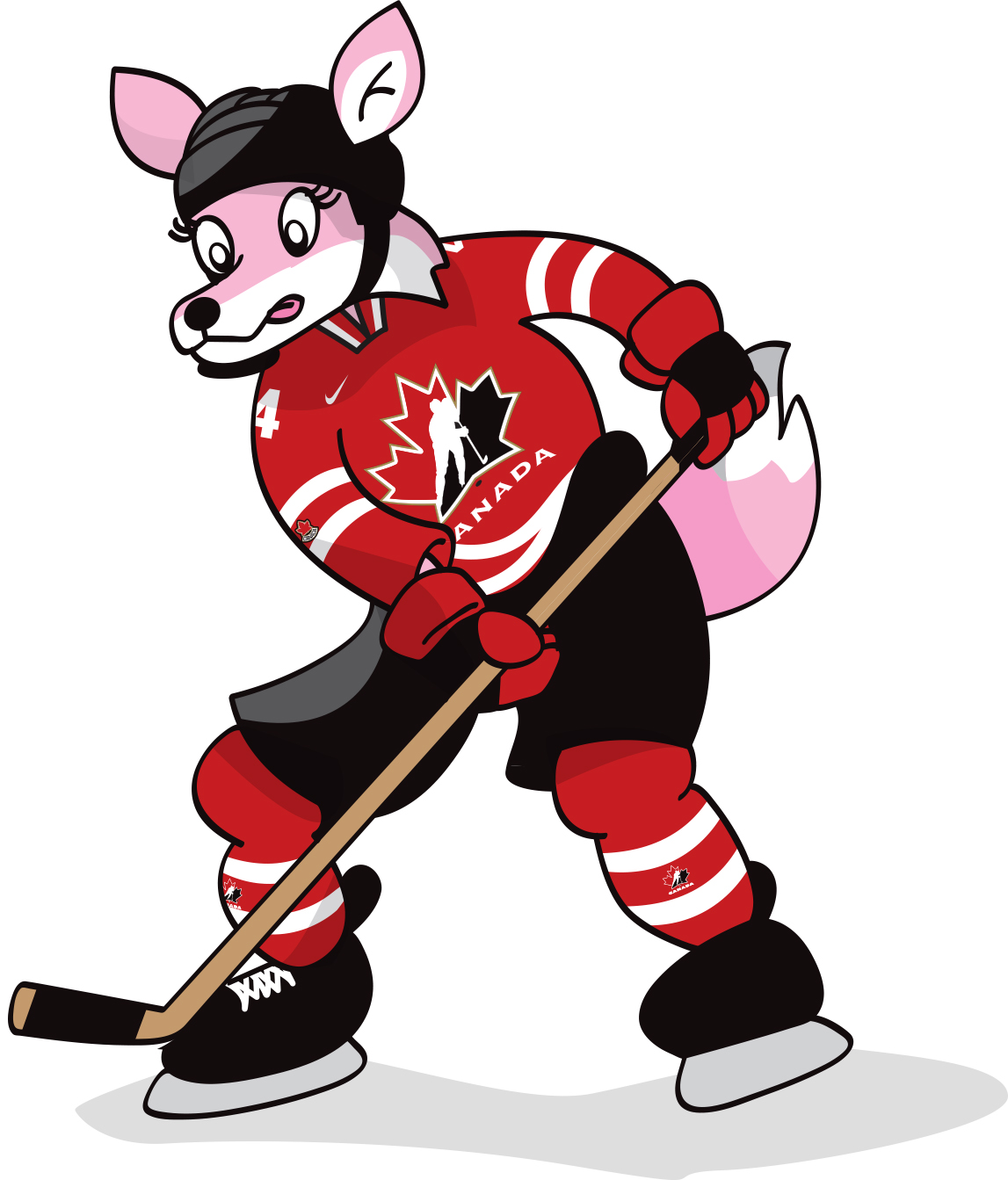 A.	442	+15U.	45	+15S.	176	+17T.	65	+29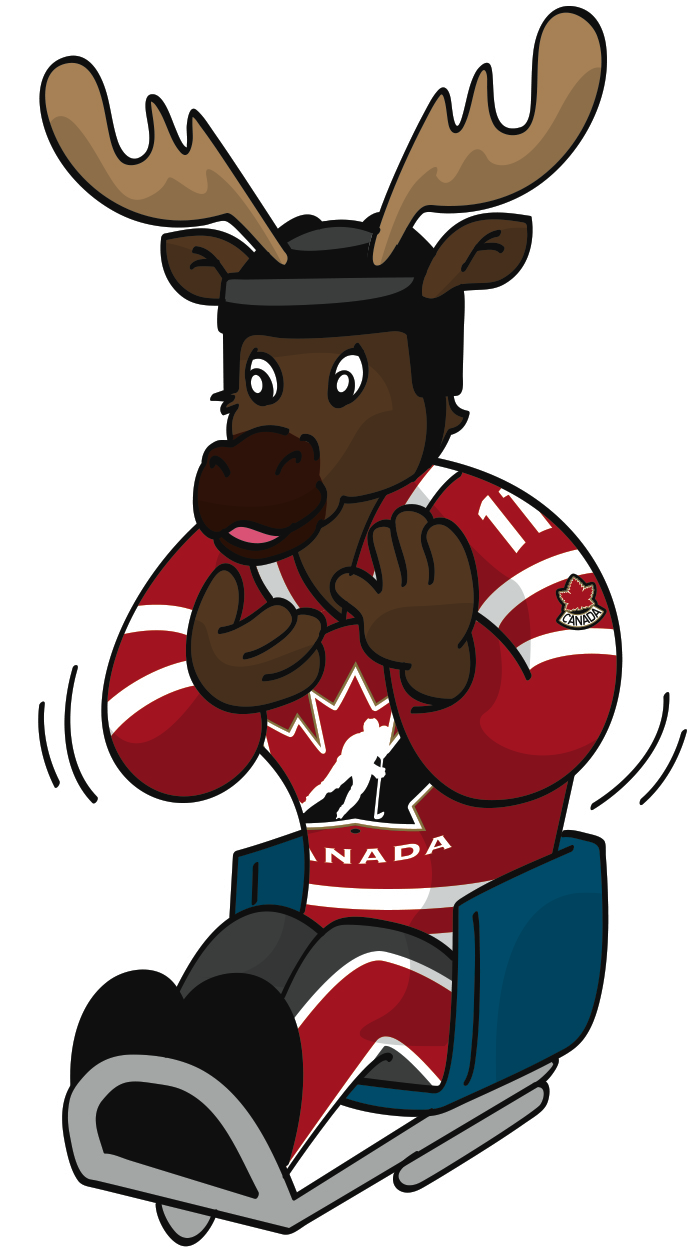 R.	97	+39E.	327	+18K.	49	+19H.	280	+141P.       265	+124R.	52	+29A.	397	+28S.	233	+39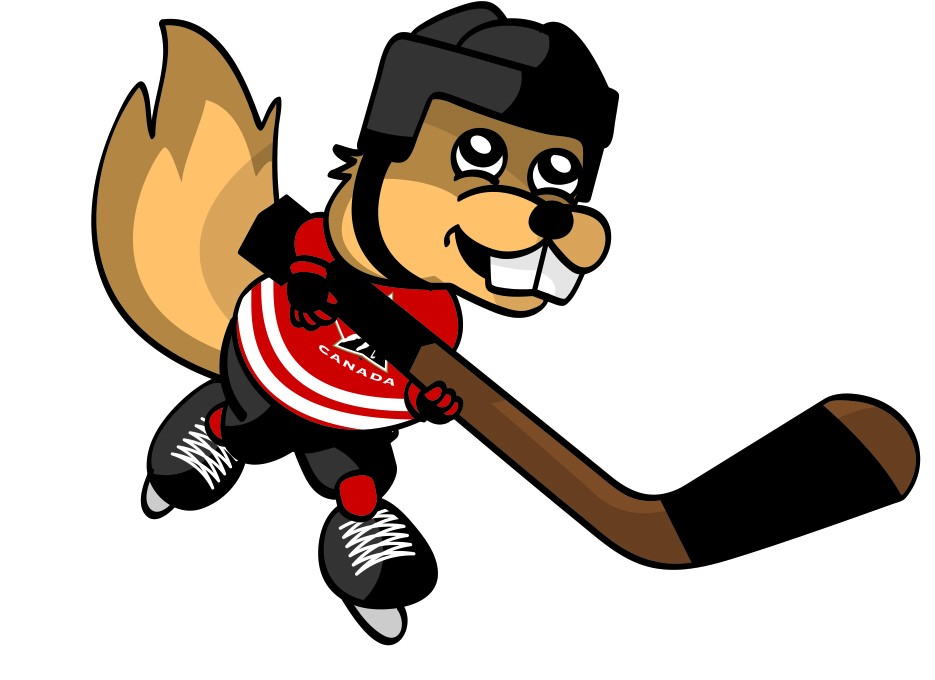 E.	56	+27A.	39	+27R.	82	+29H.	193	+63CharlieS.        92	+16T.	65	+30E.	208	+38